§17658.  Maine National Guard1.  Membership in the State Employee and Teacher Retirement Program.  Any person who was an employee on December 31, 1941, and who later transferred to the Maine National Guard and was employed under the National Defense Act of June 3, 1916, section 90, is considered a member of the State Employee and Teacher Retirement Program if that person makes payments to the Members' Contribution Fund in the same amounts and during the same periods as other state employees have made to that fund, either through direct contributions or pick-up contributions.[PL 2007, c. 491, §99 (AMD).]2.  Amounts due.  Any person described in subsection 1 may make up any amounts due to the Members' Contribution Fund.[PL 1985, c. 801, §§ 5, 7 (NEW).]3.  Rights and benefits.  Any person described in subsection 1 is entitled to all the rights and benefits which he could have accrued if he had been employed by the State.[PL 1985, c. 801, §§ 5, 7 (NEW).]SECTION HISTORYPL 1985, c. 801, §§5,7 (NEW). PL 1987, c. 739, §§13,48 (AMD). PL 2007, c. 491, §99 (AMD). The State of Maine claims a copyright in its codified statutes. If you intend to republish this material, we require that you include the following disclaimer in your publication:All copyrights and other rights to statutory text are reserved by the State of Maine. The text included in this publication reflects changes made through the First Regular Session and the First Special Session of the131st Maine Legislature and is current through November 1, 2023
                    . The text is subject to change without notice. It is a version that has not been officially certified by the Secretary of State. Refer to the Maine Revised Statutes Annotated and supplements for certified text.
                The Office of the Revisor of Statutes also requests that you send us one copy of any statutory publication you may produce. Our goal is not to restrict publishing activity, but to keep track of who is publishing what, to identify any needless duplication and to preserve the State's copyright rights.PLEASE NOTE: The Revisor's Office cannot perform research for or provide legal advice or interpretation of Maine law to the public. If you need legal assistance, please contact a qualified attorney.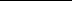 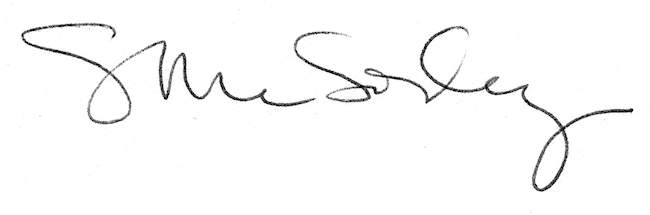 